Good morning children.Dnes spolu dokončíme 11. lekci a dáme si malý testík.Otevřete si prosím pracovní sešit a zkuste samostatně spojit začátek a konec vět ve cvičení 55/ 6.Zde je řešení.1. Is there a radio in your room?2. There are two posters.3. How many comics are there?4. There ´s a CD player on my desk.5. Are there lots of books in the box?Ve cvičení 55 / 7 máte za úkol nakreslit svůj pokoj a napsat o něm dvě věty.Ta první věta začíná: V mém pokoj je…..Druhá začíná: Jsou tam…..A teď slibovaný testík. Chtěla bych, abyste mi přeložili do češtiny následující věty a poslali mi je.Is there an umbrella in your room?_____________________________________________________________________There are two dolls._____________________________________________________________________How many books are there?_____________________________________________________________________There ´s a radio on my desk._____________________________________________________________________Are there five balls  in the box?_____________________________________________________________________Tento obrázek si můžete vybarvit a zkuste si, jestli byste o něm dokázali říct alespoň dvě věty.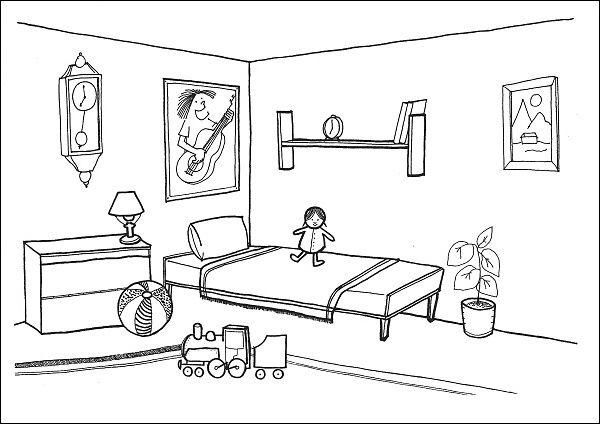 Have a nice weekend.